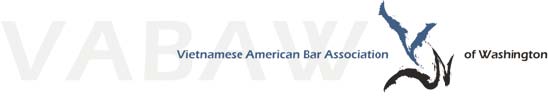 PLEASE RETURN COMPLETED FORM TO NANCYLYPHAM@GMAIL.COM.